Fünf-Seen-Wanderung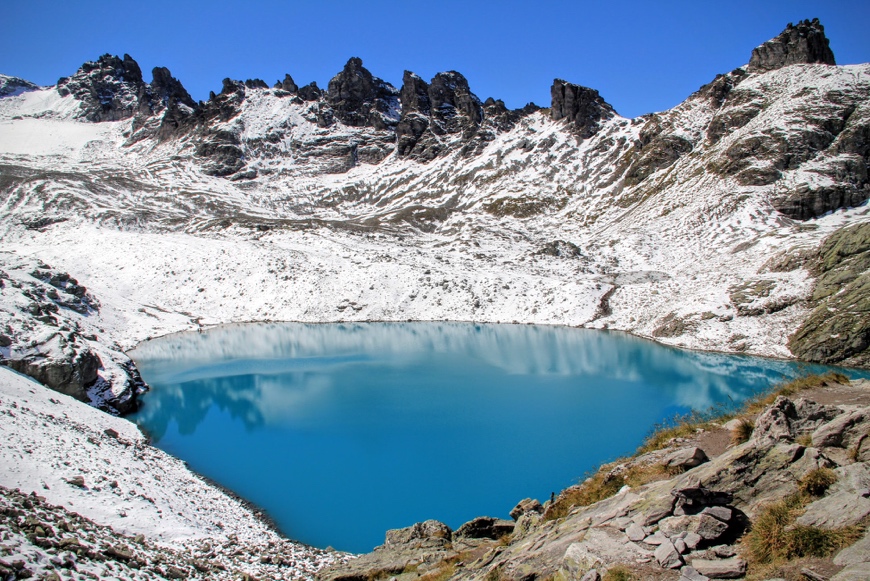 Diese Wanderung ist nicht um sonst eine der beliebtesten Wanderungen der Schweiz. Hoch über der Waldgrenze befindet sich ein Bergweg, welcher die alpine Vielfältigkeit symbolisiert. Die Wanderung führt an fünf kristallklare Seen vorbei, welche alle einen eigenen Charakter besitzen. Die atemberaubende Natur verspricht ein prägendes Wandererlebnis. Kategorie: 	Tagesprogramm / Sportprogramm 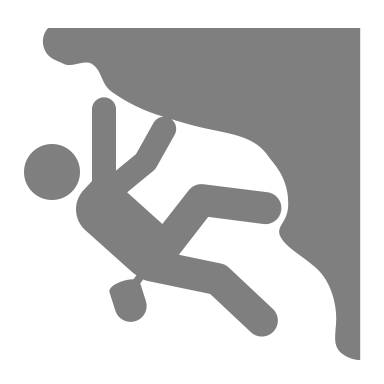 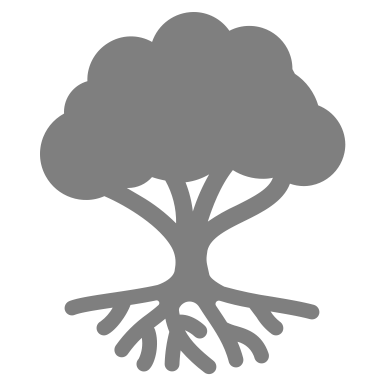 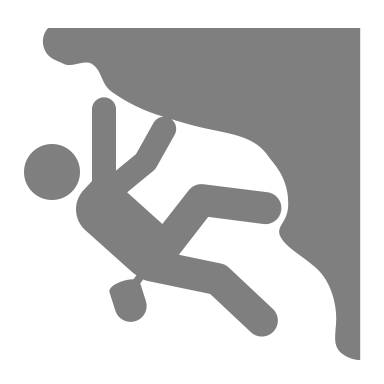 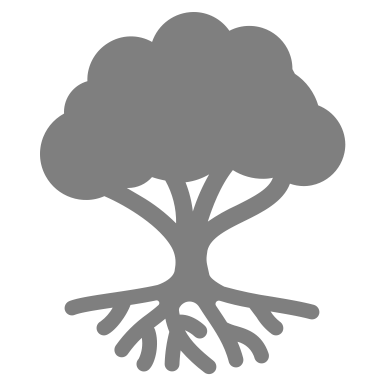 geförderte Ziele:		Preis pro Person:					                                               Gruppengrösse:			Keine Begrenzung  Ort:	Pizol, 
7310 Bad Ragaz  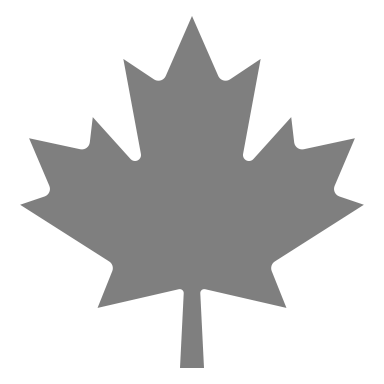 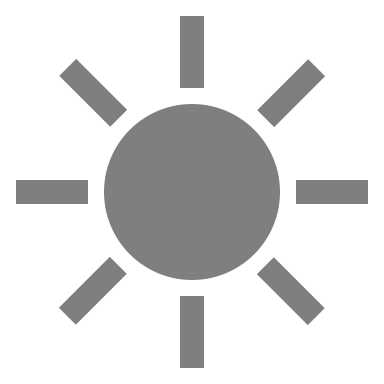 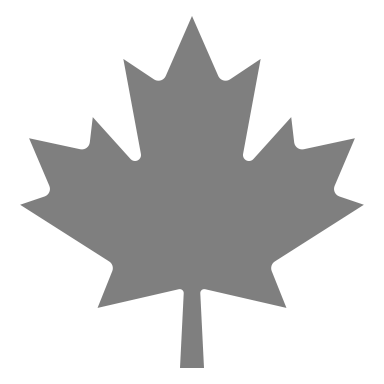 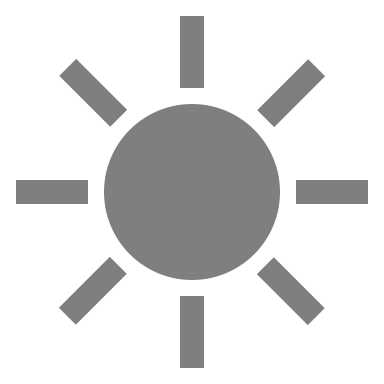 Jahreszeit:				                                                                 geeignetes Wetter: 			Schönwetter Zeitaufwand für LP: 			< 1 StundeBetreuung / Begleitperson(en):	Mindestens zwei BetreuendeSchwierigkeitsgrad:			                                           geeignete Lagerform(en): 		Wanderlager, Sportlager, Kennenlernlager,							Sommerlager, Herbstlager, Zeltlager, Abschlusslager	
Reservationen:				Pizolbahnen AG, 081 300 48 30, kurzfristig buchbarDetaillierte Planung: Spezifische Sicherheitsmassnahmen:  Links: 	- Route und Infos
https://pizol.com/sommer-erleben/wandern/29/5-seen-wanderung	- Preise für Klassen	https://pizol.com/media/uploads/downloads/36965757/documents/tarife-sommer-2021-schulen.pdf	- Infos Wandern mit Klasse	https://www.schooltrip.ch/Anhang: 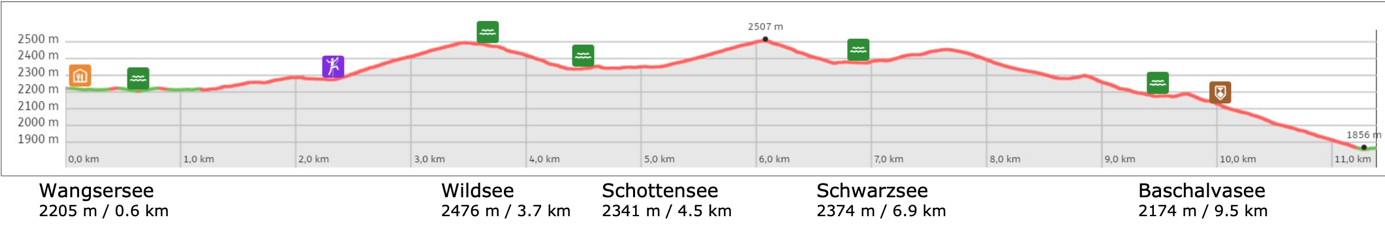 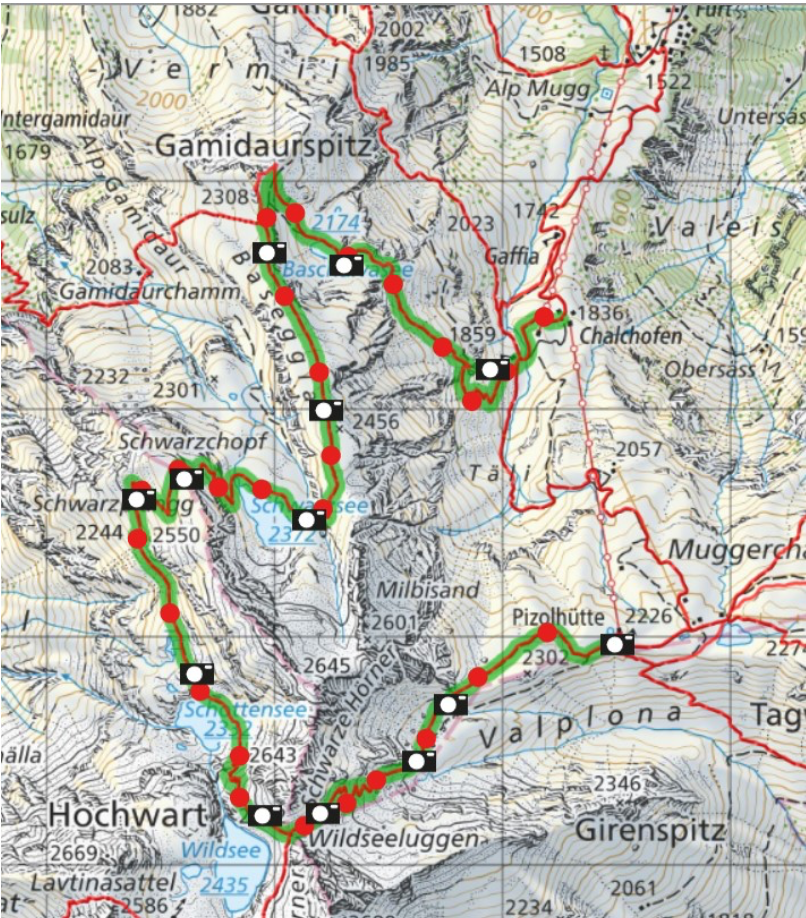 Zeit Ablauf Material Bemerkungen 30’ 20’ 20’60’ 30’45’ 30’ 45’30’Bergfahrt mit dem Sessellift Wangs – Pizolhütte
  Wangs-Furt, Furt-Gaffia, Gaffia-PizolhütteWanderung zum Wangsersee Wanderung zurück zur Pizolhütte Wanderung zum WildseeWanderung zum SchottenseeWanderung zum Steinmannlis-PlateauWanderung zum SchwarzseeWanderung zum Baschalvasee und nach Gaffia
 Bergfahrt mit dem Sessellift Pizolhütte– Wangs  Pausen individuell, Laufzeit ca. 5 h 
 letzte Talfahrt 16:30 ab Gaffia Ticket Karte Witterungsbedingte FahrtenKarte und Höhenprofil anschauen  (Anhang)Restaurants vorhanden, aber auch super Znüni Plätze bei den SeenSicherheitsvorkehrungenVerantwortung im LeitungsteamGewandert wird in der ganzen Gruppe.  Person 1 ist dabei für die Route und die Leitung der Gruppe verantwortlich. Sie/Er führt die Gruppe von vorne. Eine der Begleitpersonen bildet jeweils das Schlusslicht. SicherheitsvorkehrungenAbbruchkriterien/AlternativenGrundsätzlich kann die Wanderung nur bei trockener und stabiler Witterung durchgeführt werden. Bei Gefahr von Gewittern vor dem späteren Nachmittag muss sie abgesagt werden. Bei der Pizolhütte wird entschieden ob die Weiterwanderung überhaupt möglich ist.Point of no return: Schottensee SicherheitsvorkehrungenSicherheitsrelevante Verhaltensregeln für die GruppeDie Gruppe bleibt zusammen (niemand rennt voraus). Sichtverbindung innerhalb der Gruppe. Bei engen Passagen und den Wegen Wasserwegen wandert Person 1 voraus. Person 2 wandert am Ende der Gruppe. Bei engen Passagen gehen alle hintereinander. SicherheitsvorkehrungenMaterial/AusrüstungApothekeGute Wanderschuhe Regenschutz Sonnenschutz (Hut, Brille, Sonnencrème) Ersatzwäsche, Pullover ausreichend Getränke WanderkarteWanderapotheke Notfallkarten geladenes Mobiltelefon Tagesrucksäcke sind gut eingestellt Die Ausrüstung wird vor dem Abmarsch kontrolliert. SicherheitsvorkehrungenWeitere MassnahmenBaden in den Bergseen ist nur möglich, wenn eine Lehrperson ein gültiges SLRG-Brevet Modul See besitzt. Aufgrund der Höhe ist bis im Juli Schnee möglich. Massnahme: Erkundigung über die Bedingungen bei der Pizolbahn. Vorbereitung für NotfallsituationenPräventiv: Vor der Durchführung sollte die Badi rekognosziert werden und ein Plan mit den Gefahrenstellen ausgefüllt werden.Alle Begleitpersonen haben je ein Mobiltelefon dabei.Alle Begleitpersonen kennen die wichtigsten Notfallnummern.Die Gruppe verfügt über eine Wanderapotheke.Alle Begleitpersonen kennen die wichtigsten Notfallnummern und tragen ein Krisenkärtchen bei sich. Die Küche ist im Lagerhaus und per Mobiltelefon erreichbar und verfügt über ein Auto. 